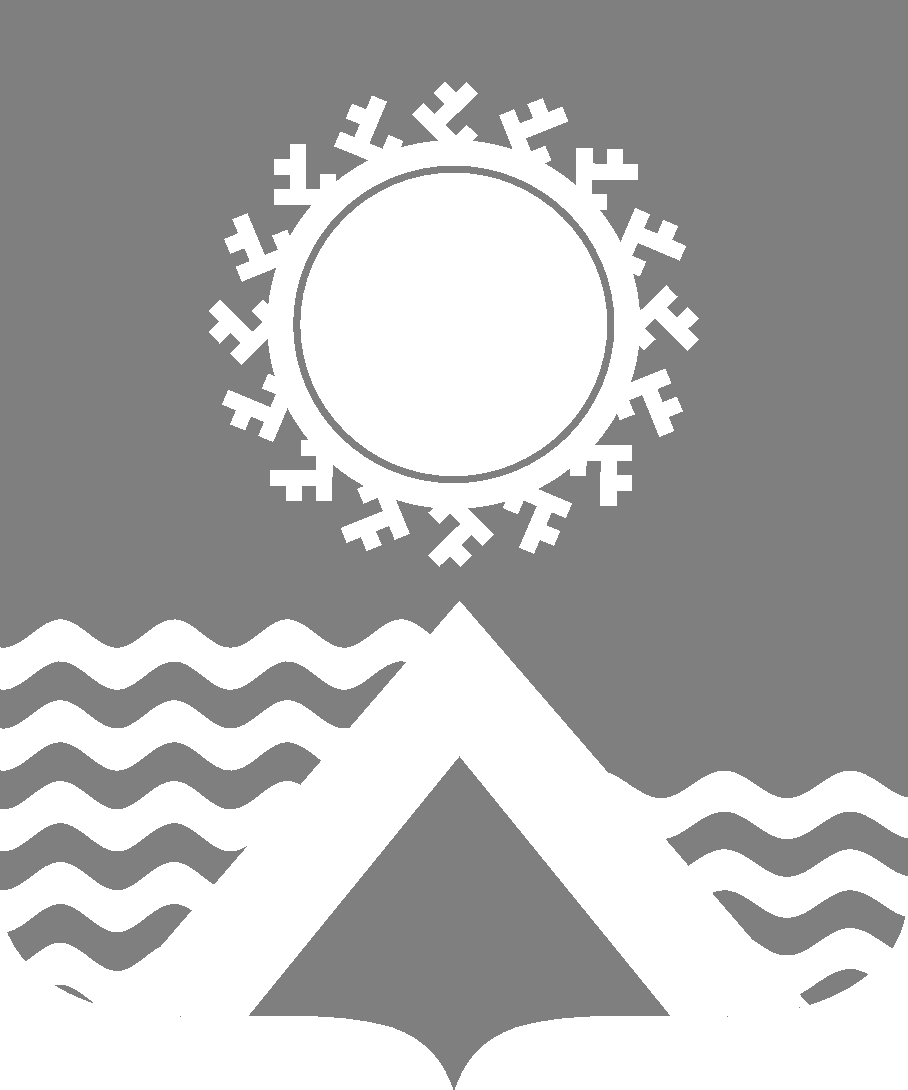 АДМИНИСТРАЦИЯ СВЕТЛОГОРСКОГО СЕЛЬСОВЕТАТУРУХАНСКОГО РАЙОНА КРАСНОЯРСКОГО КРАЯР А С П О Р Я Ж Е Н И Еп. Светлогорск29.03.2021                                                                                                                                            №16-РВ  соответствии с пунктом 8 части 1 статьи 14 Федерального закона от 06.10.2003 №131-ФЗ «Об общих принципах организации местного самоуправления в Российской Федерации», Федеральным законом от 21.12.1994 №68-ФЗ «О защите населения и территорий от чрезвычайных ситуаций природного и техногенного характера», подпунктом «е» пункта 1 статьи 1 Закона Красноярского края от 15.10.2015 №9-3724 «О закреплении вопросов местного значения за сельскими поселениями Красноярского края», Постановлением Госстроя РФ от 27.09.2003 №170 «Об утверждении  Правил и норм технической эксплуатации жилищного фонда», руководствуясь статьями 19, 22 Устава Светлогорского сельсовета Туруханского района Красноярского края, в целях недопущения возможного обрушения несущих конструкций крыш жилищного фонда, учреждений и организаций, независимо от форм собственности, находящихся на территории муниципального образования Светлогорский сельсовет, предупреждения травматизма и гибели людей от возможного падения снежных навесов, наледи, сосулек со всех видов кровель: 1. Управляющей компании ООО «Типтур» (Кодоркин А.А.) обследовать чердачные помещения жилищного фонда муниципального образования Светлогорский сельсовет для выявления неисправного состояния конструкций чердачных помещений, кровли. По итогам обследования составить акт выполненных работ и подготовить план мероприятий по устранению недостатков. 2. Председателю Совета дома № 21А по улице Энергетиков (Михайлова Т.В.) организовать работу по своевременной очистке кровли, козырька подъезда дома от снега и обеспечить соблюдение требований техники безопасности при производстве работ.3. Руководителям  организаций и учреждений поселка, независимо от их организационно-правовой формы:- определить своими распоряжениями (приказами) лиц, ответственных за проведение осмотра кровель зданий, сооружений для выявления снежных навесов и наледей;- организовать работу по своевременной очистке кровель, козырьков от снега на подведомственных объектах.- обеспечить соблюдение требований техники безопасности при производстве работ по очистке кровель;- регулярно очищать накопление снега слоем более 30 см., а при оттепелях при меньшей толщине. Удаление наледей и сосулек – по мере необходимости.4. Руководителям  организаций и учреждений поселка, независимо от их организационно-правовой формы, по итогам проведения работ по очистке кровель и козырьков от снега на подведомственных объектах, предоставить в администрацию Светлогорского сельсовета акт выполненных работ и подготовить план мероприятий по устранению недостатков. Срок исполнения – 07 апреля 2021 года.5. Настоящее распоряжение опубликовать в газете «Светлогорский вестник» и разместить на официальном сайте администрации Светлогорского сельсовета.6. Контроль за исполнением настоящего распоряжения оставляю за собой.Исполняющая обязанностиГлавы Светлогорского сельсовета				             		             К.С. ПольшинаО мерах по предотвращению чрезвычайных ситуаций и недопущению случаев травматизма населения на территории муниципального образования Светлогорский сельсовет